David Fudge 2040 Hawthorn Court Drive, Ames, IA 50010 Apartment #: 7113-B Mobile: (309) 912-1301 Personal Email: davejfudge@gmail.com | School Email: dfudge@iastate.edu  LinkedIn: https://www.linkedin.com/in/dave-fudge/ | Website: https://www.davejfudge.com/  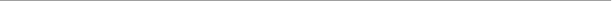 EDUCATION 	Master of Engineering in Electrical Engineering 	F. 2021 – present		Iowa State University, Ames, IA Majoring in Systems and Controls Current Coursework:EE 524: Digital Signal Processing EE 573: Random Signal Analysis and Kalman FilteringEE 577: Linear Systems	Master of Science in Mathematics 	F. 2017 – Sp. 2019	Western Illinois University, Macomb, IL Focus in Statistics Integrated Baccalaureate and Master’s Degree in Mathematics (2017 – 2018)  GPA: 3.917 / 4.0  		Bachelor of Science in Mathematics 	F. 2016 – Sp. 2018Western Illinois University, Macomb, IL  Neuroscience minor Centennial Honors College GPA: 3.727 / 4.0 (Major GPA: 3.886 / 4.0) EXPERIENCE 	Server, The Heaping Plato                	F. 2021 – PresentIowa State University, Ames, IA		Teaching Support Assistant                	F. 2018 – Sp. 2019Western Illinois University, Macomb, IL Taught algebra labs Tutored algebra, calculus, & statistics 20-25 students a semester 		Instructor, College for Kids  	Summers 2017, 2018, 2019Black Hawk College, Moline, IL Taught algebra and Excel to junior high honors students  40-50 students a yearSKILLS 		Microsoft Products: Excel, Word, Outlook, PowerPoint Languages: MATLAB, R, Python, SQL, HTML, LaTeX Other: Teaching/Tutoring, Written and Verbal Communication, Keen Eye for Detail PROJECTS 	Differences in Smarties Original Rolls 	Nov. 2019Poisson regression analysis in R, report in R Shiny, additionaldashboard in Tableau  		Customer Satisfaction Rates for Four American Airlines  	Sp. – Aug. 2019Analysis of variance in R, report in LaTeX, and earlier versionpresented to analysis of variance course at WIUNumerical Approximations of Particle Motion within a Torus and on a Plane 	Sp. 2019Motion within a torus and plane simulated from derived ODEs in MATLAB, report in LaTeX, presented to graduate computational  differential equations course at WIUGroup Theory: The Rubik’s Cube 	F. 2017 – Sep. 2018Concepts from abstract algebra used to identify possible positions of a Rubik’s Cube; computations in GAP, report in LaTeX, and presented to math club at WIUCERTIFICATION 	Python – Certified Entry-Level Python Programmer (PCEP-30-01 [NP])  Certificate ID: nLue.SJNT.XAF4 EXTRA- 	Math Club Graduate Representative  	Sp. 2019CURRICULAR 	ICTM Regional High School Math Contest 	2018 – 2019Aided faculty in various tasks during contest AWARDS 		Western Illinois University Cum Laude & University Honors Scholar 	2018Tau Sigma Honor Society 	                   2017 – 2018Dean’s List                                                                                                               	2016 – 2018Illinois State Scholar	2014 – 2015SCHOLARSHIPS 	Iowa State UniversityGraduate Award Tuition Scholarship                        	F. 2021 – Sp. 2022Western Illinois UniversityDorothy Allen, Glenn Ayre Award, &                                                                    	2017 – 2018Ronald P. Maurer Memorial Fund ScholarshipsWIU Foundation Transfer Scholarship                                                	2016 – 2018Mathematics Alumni & Western Transfer Scholarships                           	    2016 – 2017